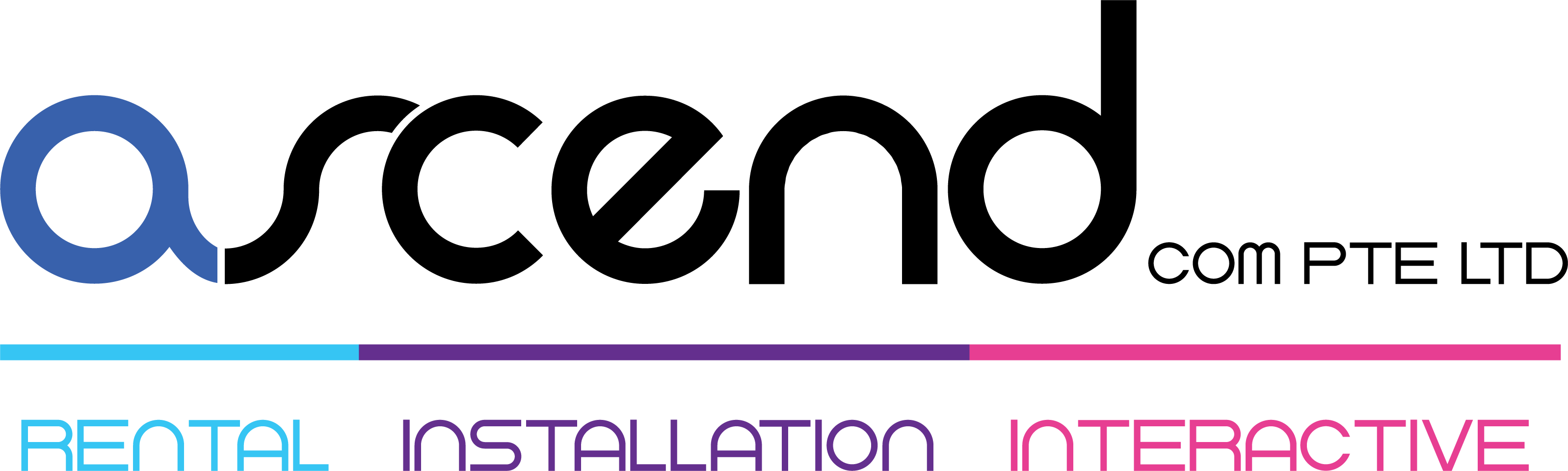 Our Terms & Conditions: As stocks are limited, late orders cannot be guaranteed & if accepted, will be subjected to a 30% surcharge after the deadline and a 50% surcharge for on-site orders.Cancellation: One (1) day rental charge will be incur after confirmation of order and 100% total cost will be charge for any cancellation at least one (1) week before the show date. The above rates will be subjected to the prevailing 7% GST, which will be reflected in the final invoice.All items ordered are on a rental basis and Exhibitors will be held responsible for any loss or damage.Force Majeure – We shall not be liable for the cancellation or part opening of the Exhibition, or any failure to perform or delay in performance of our obligators in relation to the Exhibition caused by an act of God, an outbreak of hostilities, riot, civil disturbance, acts of terrorism, acts of any government or authority, fire, explosion, flood, fog or bad weather, strike, lock out or industrial act of any kind or cause or circumstances beyond its reasonable control.Orders will be fulfilled only when full payment is made. Payment Modes (100% payment ONLY)Overseas company: Bank Telegraphic Transfer. Payment via Telegraphic Transfer to include ALL (Debit/Correspondence) bank charges.eCredit card details with photocopy of credit card front and back (Only for orders made 2 weeks prior  to event date)	          2)   Local company:Cash or Cheque payment. All cheques should be issued to “ ASCEND COM PTE LTD”eCredit card details with photocopy of credit card front and back (Only for orders made 2 weeks prior  to event date)FORM O12 – OptionalAUDIO/VISUAL & COMPUTER EQUIPMENT RENTALDeadline: 31 JANUARY 2017To: Ascend Corn Pte Ltd       12 Lorong Bakar Batu #07-10/11 Singapore 348745 PLEASE EMAIL TO ALL:To: Ascend Corn Pte Ltd       12 Lorong Bakar Batu #07-10/11 Singapore 348745 PLEASE EMAIL TO ALL:To: Ascend Corn Pte Ltd       12 Lorong Bakar Batu #07-10/11 Singapore 348745 PLEASE EMAIL TO ALL:To: Ascend Corn Pte Ltd       12 Lorong Bakar Batu #07-10/11 Singapore 348745 PLEASE EMAIL TO ALL:To: Ascend Corn Pte Ltd       12 Lorong Bakar Batu #07-10/11 Singapore 348745 PLEASE EMAIL TO ALL:To: Ascend Corn Pte Ltd       12 Lorong Bakar Batu #07-10/11 Singapore 348745 PLEASE EMAIL TO ALL:To: Ascend Corn Pte Ltd       12 Lorong Bakar Batu #07-10/11 Singapore 348745 PLEASE EMAIL TO ALL:To: Ascend Corn Pte Ltd       12 Lorong Bakar Batu #07-10/11 Singapore 348745 PLEASE EMAIL TO ALL:To: Ascend Corn Pte Ltd       12 Lorong Bakar Batu #07-10/11 Singapore 348745 PLEASE EMAIL TO ALL:BOOTH NO:BOOTH NO:BOOTH NO:BOOTH NO:BOOTH NO:BOOTH NO:BOOTH NO:BOOTH NO:Company Name:Company Name:Company Name:Address:Address:Address:Country:Country:Country:Country:Country:Contact Person:                                                                        Contact Person:                                                                        Contact Person:                                                                        Contact Person:                                                                        Contact Person:                                                                        Tel:                                                                                            Tel:                                                                                            Tel:                                                                                            Fax:                                                                                            Fax:                                                                                            E-mail:                                                                                      E-mail:                                                                                      E-mail:                                                                                      We require this service We require this service We do not require this serviceWe do not require this serviceWe do not require this serviceDESCRIPTION5 DaysQUANTITYAMOUNT S$COMPUTERS / LAPTOPS COMPUTERS / LAPTOPS COMPUTERS / LAPTOPS COMPUTERS / LAPTOPS COMPUTERS / LAPTOPS 1Pentium i5 2GHz Processor2GB RAM, 160GB HDDDVD-ROM Drive10/100 Ethernet Adapter-       c/w 19” LCD Monitor Preloaded with OS Windows 7, MS Office 2007 Pro440.002Notebook  i5 2GHz Processor2GB RAM,  200GB HDDDVD-ROM/CDRW Combo DriveBuilt-in wireless cardPreloaded Win 7, MS Office 2007 Pro440.003Notebook  i7 2GHz Processor4GB RAM,  200GB HDDDVD-ROM/CDRW Combo DriveBuilt-in wireless cardPreloaded Win 7, MS Office 2007 Pro500.00PRINTERS / SCANNERSPRINTERS / SCANNERSPRINTERS / SCANNERSPRINTERS / SCANNERSPRINTERS / SCANNERS1HP 4015 B/W LaserJet Printer (Network)40ppmNetwork EnabledPrint Charges of $0.10 per B/W print apply440.002HP M451 Color LaserJet Printer (Network) – high end22ppmNetwork EnabledPrint charges of $0.10 per B/W print, $0.55 per color print apply540.003Brother C9120 A4 Color Laser MFP Printer (desktop model)Print/Scan/Copy/FaxNetwork EnabledCopying charges of $0.10 per B/W print, $0.50 per color print apply580.00NETWORK CONNECTIVITYNETWORK CONNECTIVITYNETWORK CONNECTIVITYNETWORK CONNECTIVITYNETWORK CONNECTIVITY1Ethernet Switch 8-port50.002Ethernet Switch 16-port100.003Ruckus Wireless AP/Router (up to 30 Connections)540.004Cat 5e UTP point (up to 10m)60/per point5Cat 5e UTP point (up to 20m)70/per point6Cat 5e UTP point (up to 40m)90/per point7Provision of Manpower for Laying of network cablings under wooden platform (For up to 10 points) – Additional point required will be charged at $35 per point300.00PROJECTOR / SCREENPROJECTOR / SCREENPROJECTOR / SCREENPROJECTOR / SCREENPROJECTOR / SCREEN13000 Ansi Lumens LCD Projector w/ Standard Fixed lens900.0025000 Ansi Lumens LCD Projector w/ Standard lens1,730.0038ft L x 6ft H Fast Fold Screen (4:3)360.00410ft L x 7.5ft H Fast Fold Screen (4:3)580.0056ft x 6ft Tripod / Pull Down Screen (4:3)240.0068ft x 8ft Tripod / Pull Down Screen (4:3)290.00TV DISPLAY SCREENSTV DISPLAY SCREENSTV DISPLAY SCREENSTV DISPLAY SCREENSTV DISPLAY SCREENS126” LCD Monitor (with speaker) (16:9) – HD Ready- with Table Stand340.00232” LED Monitor (with speaker) (16:9) –  Full HD with USB Port- with Floor Stand360.00342” LED Monitor (with speaker) (16:9) – Full HD with USB Port- with Floor Stand520.00446” LED Monitor (with speaker) (16:9) – Full HD with USB Port- with Floor Stand780.00555” LCD Monitor (with speaker) (16:9) – Full HD with USB Port- with Floor Stand960.00TOUCH SCREENSTOUCH SCREENSTOUCH SCREENSTOUCH SCREENSTOUCH SCREENS132” Single Touch Monitor (Integrated) – Full HD Use with Window 71,320.00246” Single Touch Monitor (Integrated) – Full HDUse with Window 7 OS2,040.00355” Multi Touch Monitor (Overlay Type) – Full HD Use with Window XP and Window 73,480.00VIDEO  WALLS VIDEO  WALLS VIDEO  WALLS VIDEO  WALLS VIDEO  WALLS 155” or 46”  Seamless Screens (2x2, 3x3 etc.)No Speakers, wall mounting or stacker bracketUPON REQUEST2P3.6mm Indoor LED tile wall (Dimension – 0.5 by 0.5m per LED Module) w/ controllerUPON REQUESTVIDEO  CONTROLSVIDEO  CONTROLSVIDEO  CONTROLSVIDEO  CONTROLSVIDEO  CONTROLS1DVD Player50.002Blue-Ray DVD Player150.00SOUND SYSTEMSSOUND SYSTEMSSOUND SYSTEMSSOUND SYSTEMSSOUND SYSTEMS1Portable Sound System for Audio playback only / seamless LCD wall2x EVID 4.2 Speaker or 8” Speaker1x Powered Amplifier480.002Portable PA System (for small Exhibition Booth / room)2x 8” Speaker w/ stand1x Powered Amplifier (Max. Support of 2 wireless handheld mic)1x Wireless Handheld Microphone1,370.003Basic Sound System (for up to 80 pax)2x 10” Powered Speaker w/ stand1x 8-ch Mixer, 1x Powered Amplifier, 1x EQ rack2x Wireless Handheld Microphone1,800.004Shure SLX Wireless Handheld / Lapel Microphone360.00Should an item that you required does not appear in our rental listPlease do not hesitate to call us atTel no. : +65 6846 0903Sub-Total With 7% GSTGrand Total Should an item that you required does not appear in our rental listPlease do not hesitate to call us atTel no. : +65 6846 0903Sub-Total With 7% GSTGrand Total Should an item that you required does not appear in our rental listPlease do not hesitate to call us atTel no. : +65 6846 0903Sub-Total With 7% GSTGrand Total 